Пояснительная записка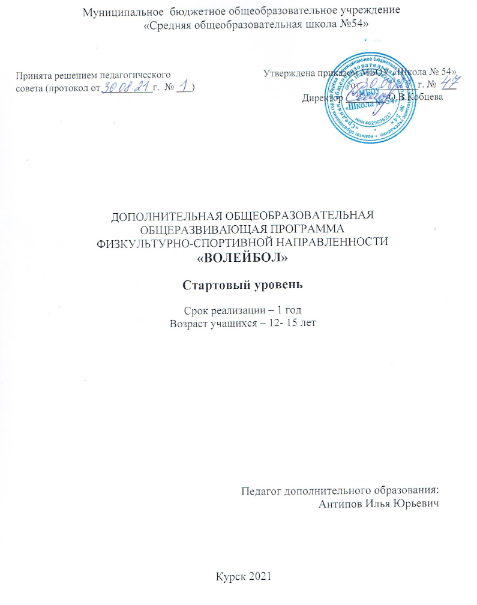         Направленность программы – физкультурно-спортивная.Актуальность программы.В настоящее время из-за большой учебной нагрузки, увлечениями компьютерными играми, малоподвижном образе жизни существует проблема недостатка двигательной активности у школьников. Занятия в секциях, спортивных кружках помогают частично решить эту проблему. Спортивная деятельность способствует всестороннему развитию личности ребенка, она направлена на совершенствование интеллектуального, духовного, психического и физического развития ребенка. В процессе изучения у учащихся формируется потребность в систематических занятиях физическими упражнениями, учащиеся приобщаются к здоровому образу жизни, приобретают привычку заниматься физическим трудом, умственная нагрузка компенсируется у них физической. Занятия спортом дисциплинируют, воспитывают чувство коллективизма, волю, целеустремленность, способствуют поддержке при изучении общеобразовательных предметов, так как укрепляют здоровье.        Волейбол — один из наиболее увлекательных и массовых видов спорта, получивших всенародное признание. Его отличает богатое и разнообразное двигательное содержание. Чтобы играть в волейбол, необходимо уметь быстро бегать, мгновенно менять направление и скорость движения, высоко прыгать, обладать силой, ловкостью и выносливостью. Эмоциональные напряжения, испытываемые во время игры, вызывают в организме занимающихся высокие сдвиги в деятельности сердечно-сосудистой и дыхательной систем. Качественные изменения происходят и в двигательном аппарате. Прыжки при передачах мяча, нападающих ударах и блокировании укрепляют костную систему, суставы становятся более подвижными, повышается сила и эластичность мышц.       Постоянные взаимодействия с мячом способствуют улучшению глубинного и периферического зрения, точности и ориентировке в пространстве. Игра в волейбол развивает также мгновенную реакцию на зрительные и слуховые сигналы, повышает мышечное чувство и способность к быстрым чередованиям напряжений и расслаблений мыши. Небольшой объем статических усилий и нагрузок в игре благотворно влияет на рост юных спортсменов. Развитие общей физической подготовки юных спортсменов и помогает наиболее одаренным детям достичь высоких спортивных результатов.Отличительные особенности программы.На уроках физической культуры учащихся получают определенные навыки игры в волейбол, но для этого в учебной программе отведено небольшое количество часов. Этого недостаточно, чтобы в совершенстве овладеть навыками игры. Данные занятия позволяют учащимся получить определённые навыки игры в волейбол.  Занятия способствуют укреплению костно-связочного и мышечного аппарата, улучшению обмена веществ в организме. В процессе занятий волейболист достигает гармоничного развития своего тела, красоты и выразительности движений. Занятия рассчитаны на учащихся с 13 по 18 лет и реализуются в течении учебного года. Программа служит основным документом для эффективного построения многолетней подготовки резервов квалифицированных волейболистов и содействия успешному решению задач физического воспитания детей школьного возраста.При системном подходе процесс подготовки рассматривается, в первую очередь, в оздоровительном аспекте от первоначального отбора, и при выявлении интереса к данному виду спорта, до завершения спортивной деятельности волейболиста с учетом единства тренировок, соревнований и усиливающих их эффект восстановительных действий. Учитывается различный уровень физической подготовки детей, их возрастные особенности, индивидуальные личностно-психологические характеристики.        При достаточно ограниченном выборе учащихся тренер-преподаватель зачисляет в группы начальной подготовки всех желающих заниматься волейболом. Поэтому главным направлением учебно-тренировочного процесса является:    1. Создание условий для развития личности юных волейболистов.   2.Укрепление здоровья обучающихся, соблюдение требований личной и общественной гигиены, организация врачебного контроля.  3.Воспитание морально-волевых качеств, дисциплинированности и ответственности юных волейболистов.    4. Формирование знаний, умений и навыков по волейболу.    5. Привитие любви к систематическим занятиям спортом.    6.Достижение оптимального для данного этапа уровня технической и тактической подготовленности юных волейболистов.Адресат программыПрограмма адресована учащимся в возрасте 12-15 лет, проявляющие интерес к занятиям по волейболу, допущенные врачом к занятиям физической культурой. Смешанная группа(мальчики и девочки)Объем программыПрограмма «Волейбол» рассчитана на 1 год обучения. Объем курса обучения: 72 часа.Формы обучения и режим занятийФорма обучения - очная. Основной формой организации образовательного процесса является занятие, а также тренировка и соревнование. Эти формы являются наиболее эффективны в плане подготовки и обучения. Занятия по программе «Волейбол» проходят периодичностью 2 раза в неделю. Продолжительность одного занятия составляет 45минут.СТАРТОВЫЙ УРОВЕНЬ ПРОГРАММЫЦель: углублённое изучение спортивной игры волейбол.Задачи:1. Обучающие задачи: - Обучение техники приемов и передач мяча.- Обучение основными приемами техники и тактики игры. 2. Развивающие задачи: - Формирование навыков сотрудничества в тренировочных, игровых ситуациях - Развитие основных физических качеств: силы, быстроты, выносливости, координации  и гибкости; - Формирование у занимающихся необходимых теоретических знаний в области физической культуры для самостоятельного использования их в повседневной жизни. 3. Воспитательные задачи: - Формирование у занимающихся устойчивого интереса к занятиям волейбола; - Воспитание моральных и волевых качеств; - Развитие чувства коллективизма. СОДЕРЖАНИЕ СТАРТОВОГО УРОВНЯ ПРОГРАММЫ Учебно-тематический планМетапредметные результаты(Освоенные универсальные учебные действия)Регулятивные УУД:· умение работать по предложенным инструкциям;· умение излагать мысли в четкой логической последовательности;· отстаивать свою точку зрения;· анализировать ситуацию и самостоятельно находить ответы на вопросы путем логических рассуждений;· умение выполнять ранее изученные приёмы;· определять и формулировать цель деятельности на занятии с помощью тренера.Познавательные УУД:· осознание необходимости новых знаний;· самостоятельный выбор источников информации для поиска нового;· умение отличать новое знание от ранее приобретенного.Коммуникативные УУД:· умение работать в коллективе;· распределять обязанности;· умение слушать тренера;· умение строить доверительное дружеское отношение;· умение уходить от конфликта;· умение высказывать свое мнение.ОРГАНИЗАЦИОННО-ПЕДАГОГИЧЕСКИЕ УСЛОВИЯ РЕАЛИЗАЦИИ ПРОГРАММЫКалендарный учебный график (Приложение 1)Календарный учебный график является составной частью программы, содержащей комплекс основных характеристик образования и определяющей даты и окончания учебных периодов/этапов, количество учебных недель, сроки контрольных процедур, и составляется для каждой учебной группы.Материально-технические условияКабинет. Для занятий требуется просторное светлое помещение, отвечающее санитарно-эпидемиологическим требованиям к учреждениям дополнительного образования (СанПиН 2.4.4 3172-14). Помещение должно быть сухое, с естественным доступом воздуха, легко проветриваемое, с достаточным дневным и искусственным освещением. Оборудование: волейбольные мячи, сетка; гимнастические скамейки, маты.Формы отслеживания и демонстрацииобразовательных результатовДля отслеживания и демонстрации образовательных результатов применяются следующие формы: журнал учета работы педагога, собеседование, наблюдение, опрос, самостоятельная работа учащихся, мониторинг результатов обучения на базовом уровне.Оценочные материалыДля проверки и оценки освоения теории и практики на каждом уровне обучения используются следующие пакеты диагностических методик.Теория: перечень вопросов и заданий к собеседованиям, опросам.Практика: результаты индивидуальных и групповых самостоятельных творческих работ.Методы обученияВ процессе реализации программы «Волейбол» применяются следующие методы и приёмы обучения:- метод формирования интереса к учению (игра, приёмы занимательности);- Словесные методы (рассказ, объяснение, беседа, разбор, задание, указание, распоряжение)- демонстрация наглядных пособий (журналов, книг);- повторный или замедленный показ;- игровой метод- соревновательный метод- методический прием выполнения упражнения в облегченных условиях- репродуктивный (повторение освоенных знаний и умений, самостоятельная работа);- метод контроля (опрос, наблюдение, психологическая поддержка).- метод круговой тренировки- метод самоконтроля (самоанализ, самостоятельное исправление недостатков в работе).В сочетании применяются словесный, наглядный, практический методы как методы передачи и восприятия информации.Методы воспитанияДля формирования и развития положительных личностных качеств учащихся необходимо применять методы воспитания: беседа, убеждение, поощрение, стимулирование, мотивация, создание ситуации успеха и др.Формы организации учебного занятияГлавная направленность занятий, построенных на материале волейбола, заключается в содействии решению задач физического воспитания школьников средствами волейбола, совершенствовать основы техники и тактики игры, привить привычку к систематическим занятиям во внеучебное время, по месту жительства, вооружить для этого соответствующими знаниями и умениями.Педагогические технологииВ образовательном процессе используются следующие инновационные педагогические технологии: интегрированные технологии, информационно-коммуникационные технологии, технология личностно-ориентированного обучения, технология группового обучения, технология дифференцированного обучения, технологии сотрудничества, технология коллективного взаимообучения, технология разноуровневого обучения, технология коллективной творческой деятельности, здоровьесберегающая технология, технология коллективных обсуждений, технология игровой деятельности.Алгоритм учебных занятий для каждого раздела программыI. Организационный этапПриветствие учащихся. Повторение правил техники безопасности.II. Основной этапТеоретическая часть. Закрепление изученного материала, повторение. Сообщение и обсуждение нового материала. Практическая часть. Выполнение упражнений. Практическая работа. Игра.III. Заключительный этапАнализ и обсуждение результатов занятия. Саморефлексия учащихся. Подведение итогов занятия.НОРМАТИВНО-ПРАВОВЫЕ ДОКУМЕНТЫ1. Закон «Об образовании в Российской Федерации» от 21.12.2012,  № 273-ФЗ (Ст.2 п.9; Ст.25 п.4; Ст.28 п.3 пп.6; Ст.2 п.25; Ст.28 п.6 п.п.1).2. Порядок организации и осуществления образовательной деятельности по дополнительным общеобразовательным программам (Приказ Министерства просвещения РФ от 09.11.1918 г. №196), пп.6, 9, 11.3. Санитарно-эпидемиологические требования к организациям воспитания и обучения, отдыха и оздоровления детей и молодежи (СП 2.4.3648-20 от 28.09.2020 г.).4. Письмо Минобрнауки от 18.11.2015 г. №09-3242 «Методические рекомендации по проектированию дополнительных общеразвивающих программ (включая разноуровневые)».5. Концепция развития дополнительного образования детей (Распоряжение правительства РФ от 04.09.2014 г. №1726-р), раздел 4.6. Приказ Комитета образования и науки Курской области от 12.02.2021 г. №1-114 «Об организации и проведении независимой оценки качества дополнительных общеобразовательных программ».РЕКОМЕНДОВАННАЯ ЛИТЕРАТУРА ДЛЯ ПЕДАГОГОВ 1. Амалин М. Е. Тактика волейбола. Москва. «Физкультура и спорт» 2005.2. Волейбол. Правила соревнований. Москва. «Физкультура и спорт» 2003.3. Волейбол. Тестовые задания по изучению правил соревнований. – Омск: СибГАФК, 2002 4. Голомазов В. А., Ковалёв В. Д., Мельников А. Г.. Волейбол в школе. Москва. «Физкультура и спорт» 1976. 5. Журнал «Физкультура в школе» №7,8,9. 2003. 6. Журнал «Физкультура в школе» №3. 2006.7. Журнал «Физкультура в школе» №5,8,11.2007. 8. Ивойлов А. В. Волейбол (техника, обучение, тренировка). Минск. «Беларусь» 1991.9. Книжников А.Н., Книжников Н.Н. Основы судейства волейбола: Учебно-метод. пособие – Нижневартовск, 200110. Лях В. И., Зданевич А.А. Комплексная программа физического воспитания. Москва. «Просвещение» 2010.11. Эйнгорн А. Н.. 500 упражнений для волейболистов. Москва. «Физкультура и спорт» 2007.12. «Примерная основная образовательная программа образовательного учреждения», Москва «Просвещение» 2011РЕКОМЕНДОВАННАЯ ЛИТЕРАТУРА ДЛЯ УЧАЩИХСЯ1. Волейбол. Правила соревнований. Москва. «Физкультура и спорт» 2003.2. Железняк Ю. Д. К мастерству в волейболе. Москва. «Физкультура и спорт» 1978. 3. Клещёв Ю. Н., Фурманов А. Г. Юный волейболист. Москва. «Физкультура и спорт» 1989.4. Эйнгорн А. Н.. 500 упражнений для волейболистов. Москва. «Физкультура и спорт» 2007Календарно-тематическое планирование.Приложение   МОНИТОРИНГ РЕЗУЛЬТАТОВ ОБУЧЕНИЯ по программе «Волейбол» Базовый уровень1 – Входная  диагностика2 – Промежуточная диагностика (I полугодие)3 – Промежуточная диагностика (II полугодие)Низкий уровень    Недостаточно проявленыСредний уровень   Достаточно проявленыВысокий уровень    Уверенно проявлены№ п/пНазвание раздела Количество часовКоличество часовКоличество часовФормы контроля№ п/пНазвание раздела ВсегоТеорияПрактикаФормы контроля1.Основы знаний 33-Беседа, рассказ2.Освоение техники передвижений3-3Показ.Тренировочные упражнения. Работа в группах. Учебная игра3.Освоение техники приемов и передач мяча20-20Показ.Тренировочные упражнения. Работа в группах. Учебная игра4.Освоение техники  подачи мяча и приема подач.26-26Показ.Тренировочные упражнения. Работа в группах. Учебная игра5.Освоение техники прямого нападающего удара и овладение техникой защитных действий11-11Показ.Тренировочные упражнения. Работа в группах. Учебная игра6.Овладение тактикой игры в нападении.3-3Показ.Тренировочные упражнения. Работа в группах. Учебная игра7.Овладение тактикой игры в защите1-1Показ.Тренировочные упражнения. Работа в группах. Учебная игра8.Овладение организаторскими способностями514Учебно-тренировочные игры  СоревнованияИТОГО:     72       4        68№ п/пРазделТема занятийКол-во часовКол-во часовДатаДатаФорма контроля№ п/пРазделТема занятийтеорияпрактикапо планупо факту1 Основы знаний       31Комплектование группы (только 1 год)Вводный инструктаж по ТБ Правила игры в волейбол Основные понятия об игре в волейбол.1-Беседа, рассказ2Организация и судейство соревнований поволейболу. Жестикуляция судей.     1        -Беседа, рассказ3Технико-тактические действия в защите и в нападении.1-Беседа, рассказ2 Освоение техники передвижений34Стойка игрока. Перемещения  в стойке приставными шагами боком, лицом и спиной вперед. Ходьба, бег и выполнение заданий (сесть на пол, встать, подпрыгнуть и т. д.)1Показ.Тренировочные упражнения. Работа в группах. Учебная игра5Перемещение игроков при подаче и приёме мяча.Стойки основная, низкая; ходьба, бег, перемещение приставными шагами лицом, боком (правым, левым), спиной вперед; двойной шаг, скачок вперед; остановка шагом; сочетание стоек и перемещений, способов перемещений.1Показ.Тренировочные упражнения. Работа в группах. Учебная игра6Перемещения. Прыжки на месте, у сетки, после перемещений и остановки; сочетание способов перемещений с остановками, прыжками, техническими приёмами.1Показ.Тренировочные упражнения. Работа в группах. Учебная игра3 Освоение техники приемов и передач мяча207-8Развитие физических качеств: силы, быстроты, прыгучести, выносливости, ловкости, гибкости. Передача мяча сверху двумя руками; над собой и после перемещения различными способами; в парах; в треугольнике; Учебная игра2Показ.Тренировочные упражнения. Работа в группах. Учебная игра9-10Развитие физических качеств: силы, быстроты, прыгучести, выносливости, ловкости, гибкости. передачи в стену; на точность с собственного подбрасывания и партнёра. Учебная игра2Показ.Тренировочные упражнения. Работа в группах. Учебная игра11-12Развитие физических качеств: силы, быстроты, прыгучести, выносливости, ловкости, гибкости. Командные действия. Система игры со второй передачи игроком передней линии: приём подачи и первая передача в зону 3 (2) Учебная игра2Показ.Тренировочные упражнения. Работа в группах. Учебная игра13-14Развитие физических качеств: силы, быстроты, прыгучести, выносливости, ловкости, гибкости. Командные действия. Система игры со второй передачи игроком передней линии: приём подачи и первая передача в зону 3 (2), вторая передача игроку зоны 4 (2). Учебная игра2Показ.Тренировочные упражнения. Работа в группах. Учебная игра15-16Развитие физических качеств: силы, быстроты, прыгучести, выносливости, ловкости, гибкости. Групповые действия волейболистов. Взаимодействие при первой передаче игроков зон 3, 4 и 2; Учебная игра2Показ.Тренировочные упражнения. Работа в группах. Учебная игра17-18Развитие физических качеств: силы, быстроты, прыгучести, выносливости, ловкости, гибкости. Групповые действия волейболистов. Взаимодействие при второй передаче игроков зон 3, 4, 2; Учебная игра 2Показ.Тренировочные упражнения. Работа в группах. Учебная игра19-20Развитие физических качеств: силы, быстроты, прыгучести, выносливости, ловкости, гибкости. Групповые действия волейболистов. Взаимодействие при первой передаче игроков зон 6, 5, 1 и 3, 4, 2 при приёме подачи. Учебная игра2Показ.Тренировочные упражнения. Работа в группах. Учебная игра21-22Развитие физических качеств: силы, быстроты, прыгучести, выносливости, ловкости, гибкости. Перемещение игроков при  приёме мяча. Стойки основная, низкая; ходьба, бег, перемещение приставными шагами лицом, боком (правым, левым), спиной вперед; Учебная игра2Показ.Тренировочные упражнения. Работа в группах. Учебная игра23-24Развитие физических качеств: силы, быстроты, прыгучести, выносливости, ловкости, гибкости. Перемещение игроков при  приёме мяча: двойной шаг, скачок вперед; остановка шагом; Учебная игра2Показ.Тренировочные упражнения. Работа в группах. Учебная игра25-26Развитие физических качеств: силы, быстроты, прыгучести, выносливости, ловкости, гибкости. Перемещение игроков при  приёме мяча: сочетание стоек и перемещений, способов перемещений Учебная игра2Показ.Тренировочные упражнения. Работа в группах. Учебная игра4 Освоение техники  подачи мяча и приема подач.2627-28Приём подачи.Подающие поочерёдно подают мяч. На противоположной стороне площадки игроки принимают мяч к сетке в зону 3. В зоне 3 игрок отбивает мяч через сетку. Выполнив предварительно передачу над собой. После 3-4 подач принимающие смещаются по кругу. Учебная игра2Показ.Тренировочные упражнения. Работа в группах. Учебная игра29-30Перемещение игроков при подаче и приёме мяча.Стойки основная, низкая; ходьба, бег, перемещение приставными шагами лицом, боком (правым, левым), спиной вперед; Нижняя прямая (боковая); в стену - расстояние 6-9м, отметка на высоте 2м. Учебная игра2Показ.Тренировочные упражнения. Работа в группах. Учебная игра31-32Перемещение игроков при подаче и приёме мяча.Стойки основная, низкая; двойной шаг, скачок вперед; остановка шагом. Нижняя прямая (боковая);  через сетку — расстояние 6м, 9м;  Учебная игра2Показ.Тренировочные упражнения. Работа в группах. Учебная игра33-34Перемещение игроков при подаче и приёме мяча.Стойки основная, низкая; сочетание стоек и перемещений, способов перемещений. Нижняя прямая (боковая); из-за лицевой линии в пределы площадки, правую, левую половины площадки.Учебная игра2Показ.Тренировочные упражнения. Работа в группах. Учебная игра35-36Приём подачиПередача мяча двумя руками сверху на месте. Передача мяча над собой. Прием мяча двумя снизу. Нижняя прямая подача. Учебная игра 2Показ.Тренировочные упражнения. Работа в группах. Учебная игра37-38Приём подачиВерхняя прямая подача. Передачи мяча в парах в движении. Передачи в четверках с перемещением из зоны 6 в зоны 3, 2 и из зоны 6 в зоны 3, 4. Учебная игра2Показ.Тренировочные упражнения. Работа в группах. Учебная игра39-40Приём подачиВерхняя прямая подача Передачи мяча сверху двумя руками и снизу двумя руками в различных сочетаниях. Учебная игра 2Показ.Тренировочные упражнения. Работа в группах. Учебная игра41-42Верхняя прямая подача. Прием мяча с подачи. Передачи мяча сверху двумя руками и снизу двумя руками в различных сочетаниях. Учебная игра 2Показ.Тренировочные упражнения. Работа в группах. Учебная игра43-44Верхняя прямая подача с вращением. Передача из зон 1,6,5 в зону 3. . Прием мяча с подачи. Учебная игра 2Показ.Тренировочные упражнения. Работа в группах. Учебная игра45-46Верхняя прямая подача с вращением. Прием мяча с подачи в зону 3. Передача из зон 1, 6, 5 в зону 3 с приема подачи. Вторая передача из зоны 3 в зоны 2, 4. Учебно – тренировочная игра 2Показ.Тренировочные упражнения. Работа в группах. Учебная игра47-48Верхняя прямая подача в прыжке. Учебно – тренировочная игра 2Показ.Тренировочные упражнения. Работа в группах. Учебная игра49-50Верхняя прямая подача в прыжке. Прием мяча с подачи в зону 3. Учебно – тренировочная игра 2Показ.Тренировочные упражнения. Работа в группах. Учебная игра51-52Верхняя прямая подача в прыжке. Прием мяча с подачи в зону 3.  Вторая передача из зоны 3 в зоны 2, 4. Учебно – тренировочная игра 2Показ.Тренировочные упражнения. Работа в группах. Учебная игра5 Освоение техники прямого нападающего удара и  овладение техникой защитных действий1153-54Атакующие удары.Прямой нападающий удар; ритм разбега в три шага; ударное движение кистью по мячу: стоя у стены; удар через сетку, подброшенному партнером; удар с передачи.Учебно – тренировочная игра2Показ.Тренировочные упражнения. Работа в группах. Учебная игра55-56Прямой нападающий удар. Верхняя прямая подача в прыжке. Прием мяча с подачи в зону 3.  Вторая передача из зоны 3 в зоны 2, 4. Учебно – тренировочная игра 2Показ.Тренировочные упражнения. Работа в группах. Учебная игра57Нападающий удар с поворотом туловища  Индивидуальное блокирование. Учебно – тренировочная игра 1Показ.Тренировочные упражнения. Работа в группах. Учебная игра58Нападающий удар без поворота туловища (с переводом рукой). Групповое блокирование. Учебно – тренировочная игра1Показ.Тренировочные упражнения. Работа в группах. Учебная игра59-60Упражнения на развитие прыгучести.Прыжковые упражнения с отягощениями и без них.Прыжки с места, с разбега, доставая баскетбольный щит, кольцо. Прямой нападающий удар. Верхняя прямая подача в прыжке. Прием мяча с подачи в зону 3.  Вторая передача из зоны 3 в зоны 2, 4. Учебно – тренировочная игра2Показ.Тренировочные упражнения. Работа в группах. Учебная игра61Упражнения на развитие прыгучести. Прыжки из глубокого приседа.Прыжки со скакалкой на двух ногах (варианты: с ноги на ногу; с продвижением вперед; на одной ноге; в приседе; высоко поднимая бёдра). Нападающий удар с поворотом туловища  Индивидуальное блокирование. Учебно – тренировочная игра1Показ.Тренировочные упражнения. Работа в группах. Учебная игра62Прямой нападающий удар. Верхняя прямая подача в прыжке. Прием мяча с подачи в зону 3.  Вторая передача из зоны 3 в зоны 2, 4. Нападающий удар с поворотом туловища  Индивидуальное блокирование. Учебно – тренировочная игра1Показ.Тренировочные упражнения. Работа в группах. Учебная игра63Прямой нападающий удар. Верхняя прямая подача в прыжке. Прием мяча с подачи в зону 3.  Вторая передача из зоны 3 в зоны 2, 4. Нападающий удар без поворота туловища (с переводом рукой). Групповое блокирование. Учебно – тренировочная игра1Показ.Тренировочные упражнения. Работа в группах. Учебная игра6 Овладение тактикой игры в нападении.364Нижняя прямая, верхняя прямая подачи по определенным зонам. Неожиданные передачи мяча через сетку на площадку соперника. Учебно – тренировочная игра1Показ.Тренировочные упражнения. Работа в группах. Учебная игра65Групповые тактические действия в нападении: взаимодействие игрока зоны 6 с игроком зоны 3. Учебно – тренировочная игра1Показ.Тренировочные упражнения. Работа в группах. Учебная игра66Групповые тактические действия в нападении: взаимодействие  игрока зоны 3 с игроком зоны 2. Учебно – тренировочная игра в  волейбол с заданиями.1Показ.Тренировочные упражнения. Работа в группах. Учебная игра7 Овладение тактикой игры в защите167Система игры в защите «углом вперед». Учебно – тренировочная игра в волейбол с заданиями. Учебная игра1Показ.Тренировочные упражнения. Работа в группах. Учебная игра8 Овладение организаторскими способностями1468Организация и судейство учебно-тренировочных игр, соревнований между классами. Проведение разминки тренировочных занятий.     1Учебно-тренировочные игры  Соревнования69Организация и проведение соревнований на первенство школы по волейболу среди команд юношей и девушек 9 классов.        1Учебно-тренировочные игры  Соревнования70Организация и проведение соревнований на первенство школы по волейболу среди команд юношей и девушек 10 классов.        1Учебно-тренировочные игры  Соревнования71Организация и проведение соревнований на первенство школы по волейболу среди команд юношей и девушек 11 классов.        1Учебно-тренировочные игры  Соревнования72Товарищеские встречи между командами близлежащих школ        1Учебно-тренировочные игры  СоревнованияВсего      4      68Примечание: 4 часа теоретических занятий проводятся в течение всего курса практических занятийПримечание: 4 часа теоретических занятий проводятся в течение всего курса практических занятийПримечание: 4 часа теоретических занятий проводятся в течение всего курса практических занятийПримечание: 4 часа теоретических занятий проводятся в течение всего курса практических занятийПримечание: 4 часа теоретических занятий проводятся в течение всего курса практических занятийПримечание: 4 часа теоретических занятий проводятся в течение всего курса практических занятийПримечание: 4 часа теоретических занятий проводятся в течение всего курса практических занятий№п/п            Результаты УчащиесяТеорияТеорияТеорияПрактикаПрактикаПрактикаУУДУУДУУДЛичностныеЛичностныеЛичностные№п/п            Результаты Учащиеся123123123123